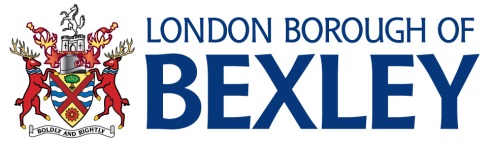 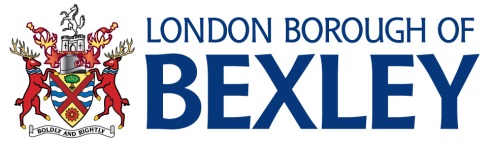 Domestic AbuseTraining Prospectus2019/20‘Domestic abuse is everyone’s business’Training ProspectusThis prospectus has been developed as part of the recommendations made by the London Borough of Bexley Domestic Abuse Strategy and the Domestic Abuse Partnership to ensure that professionals working in Bexley have access to appropriate training around domestic abuse.Who Should Attend?Training is open to any professional who works in statutory or voluntary organisations, including faith and community groups within Bexley. These courses are typically for local police officers, children’s social workers, Adult social care, community safety partnerships, health practitioners (including GP’s, health visitors, midwives etc) housing officers, substance misuse workers, mental health staff, teachers, children’s centre’s and other non-specialist voluntary and community workers.How do I know which course to do?The below training levels give you guidance as to which training you should complete. It is advisable for all professionals to access the on-line basic awareness training to give you a good understanding of domestic abuse.Where can I access on-line training?There are 3 on-line training programmes, there is a link below the training description where you will be asked to register and given log in details to access the course. These on-line courses are all free and are produced by AVA against violence and abuse and the Home Office. The link for the online training is listed below next to a brief overview.How do I book onto a course?Training can be booked through the links below each course outline.Where is the training being delivered?Training is being provided across 3 sites within Bexley including the Civic Offices. You will be advised when booking where the course is being held.Lunch and refreshments are not provided, unless stated.How much does it cost?Unless stated the training is free to attend. The Community Safety Services and Bexley Children’s Safeguarding Partnership for Children and Young People have commissioned this training within Bexley.Training Levels NICE guidanceLondon Borough of Bexley have developed a training prospectus in line with NICE Guidance which aims to help identify, prevent and reduce domestic violence and abuse. Domestic violence and abuse is a complex issue that needs sensitive handling by a range of professionals. The cost, in both human and economic terms, is so significant that even marginally effective interventions are cost effective.Working in a multi-agency partnership is the most effective way to approach the issue at both an operational and strategic level. Initial and ongoing training and organisational support is also needed.Levels of training:Training to provide a universal response should give staff a basic understanding of the dynamics of domestic violence and abuse and its links to mental health and alcohol and drug misuse, along with their legal duties. In addition, it should cover the concept of shame that is associated with 'honour'-based violence and an awareness of diversity and equality issues. It should also ensure staff know what to do next:Level 1 Staff should be trained to respond to a disclosure of domestic violence and abuse sensitively and in a way that ensures people's safety. They should also be able to direct people to specialist services. This level of training is for: physiotherapists, speech therapists, dentists, youth workers, care assistants, receptionists, interpreters and non-specialist voluntary and community sector workers. Level 2 Staff should be trained to ask about domestic violence and abuse in a way that makes it easier for people to disclose it. This involves an understanding of the epidemiology of domestic violence and abuse, how it affects people's lives and the role of professionals in intervening safely. Staff should also be able to respond with empathy and understanding, assess someone's immediate safety and offer referral to specialist services. Typically this level of training is for: nurses, accident and emergency doctors, adult social care staff, ambulance staff, children's centre staff, children and family social care staff, GPs, mental health professionals, midwives, health visitors, paediatricians, health and social care professionals in education (including school nurses), prison staff and alcohol and drug misuse workers. In some cases, it will also be relevant for youth workers. Training to provide a specialist response should equip staff with a more detailed understanding of domestic violence and abuse and more specialist skills: Level 3 Staff should be trained to provide an initial response that includes risk identification and assessment, safety planning and continued liaison with specialist support services. Typically this is for: child safeguarding social workers, safeguarding nurses, midwives and health visitors with additional domestic violence and abuse training, multi-agency risk assessment conference representatives and adult safeguarding staff. Level 4 Staff should be trained to give expert advice and support to people experiencing domestic violence and abuse. This is for specialists in domestic violence and abuse. For example, social workers, domestic violence advocates or support workers, independent domestic violence advisers or independent sexual violence advisers, refuge staff, domestic violence and abuse and sexual violence counsellors and therapists, and children's workers.Other training to raise awareness of, and address misconceptions about, domestic violence and abuse issues and the skills, specialist services and training needed to provide people with effective support. There is an expectation that all professionals should have completed the online Level 1 Training in order to assist and respond to domestic abuse before moving onto Level 2 and then further levels.Programme of CoursesUnderstanding Domestic Abuse & Violence – AVA Against Violence & AbuseLevel 1Overview:  E-Learning course to understand basic awareness of domestic abuse. With National statistics, legislation and updated definition of domestic abuse, this course will give you the greater understanding of the issues with domestic abuse.Duration: 2 hoursFollow the link below to access and register for the course:http://elearning.avaproject.org.uk/Understanding Female Genital Mutilation - Home OfficeLevel 1Overview:  E-learning course to understand basic awareness of female genital mutilation (FGM) understanding its prevalence, different types, who it affects and your response.Duration: 2 hoursFollow the link below to access and register for the course:https://www.fgmelearning.co.uk/Complicated matters: domestic and sexual violence, problematic substance use and mental ill-health Level 2Overview: E-learning to understand the complex nature of domestic abuse, substance misuse and mental health and how these can impact the lives of families.Duration 2 hoursFollow the link below to access and register for the course:http://elearning.avaproject.org.ukIntroduction to domestic abuse awareness & and Routine EnquiryLevel 2Overview:A half day training session to introduce you to routine enquiry and responding to domestic abuse. Participants will understand how to describe the different forms of domestic abuse and what professionals response should be. Participants will know where to signpost victims to in relation to support.All staff should attend this course as minimum.Duration: 2-3 hoursDates: 28th June 2-4pm, 16th September 2-4pmClick here to reserve your space Stalking & HarassmentLevel 2Overview:A comprehensive workshop that will explore how to identify stalking behaviours, the impact of stalking and harassment on victims and best practice around reporting and recording of incidents. Able to identify different types of stalkers. Will explore the different legislation in the law and the protection available for victims.Duration: ½ dayDates: TBCIntroduction to Harmful Practices: Honour based violence, Forced Marriage and Female Genital Mutilation Level 2Overview: Session will focus on definitions and practices associated with so called honour based violence, forced marriage and female genital mutilation. Participants will be able to identify the signs, risk factors and impact of harmful practices. Understand current legislation, protective procedures and dealing with a disclosure.Duration: 1 dayDate: TBCDomestic Abuse Dynamics, Risk Identification & Assessment (DASH)Level 3 – A comprehensive 1 day training that covers different types of abuse, stalking & harassment, routine enquiry, Johnsons Typology, DASH risk assessment, MARAC (multi agency risk assessment conference) and safety planning.Who should attend: This training is suitable for any professional who work directly with or manage staff who regularly case manage and assess children, young people and / or families who are experiencing or affected by domestic abuse. This includes Family Support Workers, Social Workers, housing officers, police officers, youth workers, Domestic Abuse Workers, teachers, safeguarding leads, health visitors, hospital staff and practitioners working in Early Years settings, adult social care & front line workersThere would be an expectation to complete the Level 1 online training before attendance.OverviewUnderstand the legislation and definition of domestic abuse.Understand the different types of abuse and how to recognise themHave an in depth knowledge of the stages of change, cycle of abuse and Johnson’s Typology Understanding the impact of stalking and harassment and best practiceKnow the risk factors associated with Domestic Abuse and be able to respond appropriately to the signs of domestic abuse and its effectsUnderstand the DASH (2009) Risk Identification, Assessment and Management Model and how to use itTo enable participants to recognise professional roles and responsibilities in relation to risk identification and managementTo understand how this relates to the risk management including MARACUnderstand the responsibility in relation to: risk identification, assessment and management and the DASH processUnderstand the importance of accurate risk identification and
assessment to identify high risk for serious harm and homicide.Will be able to refer matters to MARAC (Multi Agency Risk Assessment Conference) using the same risk identification model as all other agencies.Dates: 7th June 2019, 17th June 2019, 5th July, 30th August 2019, 4th September 201925th September 2019Duration: 1 day 9.30-4.30pmClick here to reserve your space. Course: Engaging with men who abuseLevel:  Level 3Overview: This is a follow on course from Level 3 DA DynamicsA comprehensive one day course to support any practitioner working with children, young people and families who are experiencing or affected by domestic abuse. We understand that it can be challenging and daunting to work with abusive men. However, we also recognise that we need to work with the whole family if we are going to understand the full dynamics of any family experiencing domestic abuse. This course will improve understanding of the strategies abusive men use and how practitioners can engage meaningfully with abusive men in order to reduce the harm men cause to children and victims of domestic abuse.To develop and practice ways of engaging with abusive men. To understand the motives and strategies that abusive men use in relationships. To understand how workers can help children and victims live more safely. To feel more confident in identifying and working with coercive control, denial and resistance Who should attend: This training is suitable for any professional who works directly with or manage staff who regularly case manage and assess children, young people and / or families who are experiencing or affected by domestic abuse. This includes Family Support Workers, Social Workers, youth offending team, police officers, safeguarding leads, Domestic Abuse Workers, and practitioners working in Early Years settings, adult social care and all frontline practitioners.  Duration:  1 dayDates:  TBCCoercion and Control Enquiry Training Level 3“not only is coercive control the most common context in which (women) are abused, it is also the most dangerous” Evan Stark 2007 Overview:The Coercion and Control training introduces delegates to a simple tool that practitioners can use to identify coercive control and to support them.To raise practitioner’s awareness and understanding of the dynamics of domestic abuse and coercive and controlling behaviour; and to provide practitioners with tools, to be able to identify the presence of both, in situations where families want to remain together or separate and which will support practitioners to respond appropriately.Explore the benefits of comprehensive assessment of the family dynamics where there is domestic abuse and coercive control. Increase knowledge of practitioners in relation to situational couple violence and violent resistance. Examine how comprehensive assessment supports safety planning decisions. Utilise and review the information and intelligence gathered from assessment to enable practitioners and clients to make informed choices about the family’s safety and ability to safeguard children. Who Should attend:  This training is suitable for any professional who work directly with or manage staff who regularly case manage and assess children, young people and / or families who are experiencing or affected by domestic abuse. This includes Family Support Workers, Social Workers, police officers, youth workers Domestic Abuse Workers, and practitioners working in Early Years settings. Duration: ½ dayDates availableCivil Procedures in relation to Domestic AbuseLevel 3Overview: Participants will understand the court process in relation to domestic abuse and learn the remedies available for those who do not wish to follow a criminal justice route. The session will focus on non molestation orders, occupation orders, prohibited steps order, domestic violence protection orders and understand the process of applying for them.Duration: ½ dayDates: TBCTRAIN THE TRAINER – Domestic Abuse ChampionDomestic Abuse Dynamics, Risk Identification & Assessment (DASH)Level 3Bexley are looking to develop a pool of trainers to deliver multi agency training on domestic abuse.  You will be trained over a 3 day period to deliver the Level 3 course to multi agency delegates from health, education, police, local authority and social care etc.This is an ideal opportunity to develop your knowledge in recognising and responding to domestic abuse whilst increasing your skills as a frontline practitioner and trainer.You will be expected to deliver the training to multi agency partners a minimum of twice a year (depending on pool) however, you can deliver the training in house to develop your own staff. You will be fully supported by the DASV Strategy Manager and will deliver the training with a co-trainer.To support you in your development, you will be invited to regular training sessions on different aspects of domestic abuse, in order that you can Champion the DA role.Who should attend: Any professional who would like to be trained as a ‘Train the Trainer’ to develop their knowledge and skills and train other professionals. Have a general interest for the subject.OverviewUnderstand the legislation and definition of domestic abuse.Understand the different types of abuse and how to recognise themHave an in depth knowledge of the stages of change, cycle of abuse and Johnson’s Typology Know the risk factors associated with Domestic Abuse and be able to respond appropriately to the signs of domestic abuse and its effectsUnderstand the DASH (2009) Risk Identification, Assessment and Management Model and how to use itTo enable participants to recognise professional roles and responsibilities in relation to risk identification and managementTo understand how this relates to the risk management including MARACUnderstand the responsibility in relation to: risk identification, assessment and management and the DASH processUnderstand the importance of an accurate risk identification and
assessment identify high risk for serious harm and homicide.Duration:  3 days for train the trainer training, includes being a participant in the training to be delivered.Dates To register your interest please email deborah.simpson@bexley.gov.ukDateCourse TitleLevelDurationOnlinehttps://www.fgmelearning.co.uk/Understanding Female Genital MutilationHome Office12 hoursOnlinehttp://elearning.avaproject.org.uk/Complicated matters: domestic and sexual violence, problematic substance use and mental ill-health 22 hours201928th June16th SeptemberIntroduction to Domestic Abuse and Routine Enquiry22pm-4pmTBCStalking & Harassment2½ dayTBCHonour Based Violence, Forced Marriage & FGM21 day20197th June17th June5th July 30th  August4th September25th SeptemberDomestic Abuse Dynamics, Impact on children and DASH Risk Identification and Assessment31 dayTBCCoercive Control3½ dayTBCEngaging with men who abuse31 dayTBCCriminal Orders & Civil Orders in relation to domestic abuse4½ day